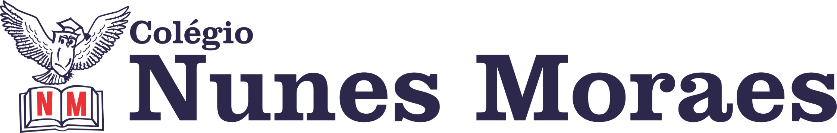 “E o segredo... é ter muita fé para seguir em frente, mais coragem para enfrentar os obstáculos e a certeza de que quando os nossos sonhos são movidos por AMOR, a vitória não demora a chegar...”Feliz terça-feira!1ª aula: 7:20h às 8:15h – PROJETO MATEMÁTICA – PROFESSOR: RICARDO BENTOO link será disponibilizado no grupo de whatsApp dos alunos.1º passo: Explicação do conteúdo através do link:2º passo: Resolução das questões 1, 2 e 3 Aula 07 (Apostila Recuperando Aprendizagem).3º passo: Acompanhe a correção das atividades pelo Meet.Durante a resolução dessas questões o professor Ricardo vai tirar dúvidas no chat/whatsapp (99270-5207)Faça foto das atividades que você realizou e envie para coordenação Eugênia (9.91058116)Essa atividade será pontuada para nota.2ª aula: 8:15h às 9:10h – CIÊNCIAS– PROFESSORA:  RAFAELLA CHAVESO link será disponibilizado no grupo de whatsApp dos alunos.1º passo: O link dessa aula será disponibilizado no grupo dos alunos.2º passo: Correção da atividade de casa: Suplementar 2 – página 71, questões 10 e 11.
3º passo: Explanação sobre músculos – esquelético, páginas 50 a 54.4º passo: Atividade de sala: SAS 2 – Agora é com você – páginas 52 e 53, questões 1 e 3. Explore seus conhecimentos, página 64, questão 1.5º passo: Enviar a fotografia para a coordenação.6º passo: Atividade de casa: Suplementar 2 – página 72, questões 1 e 2.Sugestão de vídeo: https://www.youtube.com/watch?v=2_SZr8iOaxo
Durante a resolução dessas questões o professora Rafaella vai tirar dúvidas no chat/whatsapp (992057894)Faça foto das atividades que você realizou e envie para coordenação Eugênia (9.91058116)Essa atividade será pontuada para nota.

Intervalo: 9:10h às 9:30h3ª aula: 9:30h às 10:25 h – HISTÓRIA – PROFESSORA:  ANDREÂNGELA COSTAO link será disponibilizado no grupo de whatsApp dos alunos.1º passo: Assista à aula pelo Google Meet.Caso não consiga acessar, comunique-se com a Coordenação e assista a videoaula sugerida.2º passo: Correção de exercícios pós-aula. Livro SAS página 59, questão (3).3º passo: Resolução de questões. Livro SAS (2), página 65, questões (1 e 2).4º passo: Atividade pós-aula. Livro SAS (2), página 65, questão (3).Link extra com explicação – https://sastv.portalsas.com.br/channels/1/videos/2837Durante a resolução dessas questões o professora Andreângela vai tirar dúvidas no chat/whatsapp (992743469)Faça foto das atividades que você realizou e envie para coordenação Eugênia (9.91058116)Essa atividade será pontuada para nota.4ª aula: 10:25h às 11:20h –PROJETO PORTIGUÊS – PROFESSORA:MARÍLIA VIDALO link será disponibilizado no grupo de whatsApp dos alunos.1º passo: Organize seu material: apostila do Projeto, aula nº 11.2º passo: Entre no link disponibilizado. Link de aula gravada:https://www.youtube.com/watch?v=Fog96LT5Ngo, minuto 03:37 a 30:20.3º passo: Resolução de questões sobre pronome e discussão sobre o texto “A coisa”.4º passo: Com a turma, a professora finalizará a aula nº 11 e iniciará a aula nº 12.Durante a resolução dessas questões o professora Marília vai tirar dúvidas no chat/whatsapp (99202-5273)Faça foto das atividades que você realizou e envie para coordenação Eugênia (9.91058116)Essa atividade será pontuada para nota.PARABÉNS POR SUA DEDICAÇÃO!